Anmeldung zur Sommerfreizeit des Jugendtreff JuBar vom So, 7.8 (10 Uhr) bis Mi, 10.8 (17 Uhr).Der Veranstalter „Evangelische Jugend Behringersdorf“ ist aus rechtlichen und versicherungstechnischen Gründen auf die nachstehenden Angaben angewiesen. Füllen Sie den Fragebogen bitte gut leserlich aus. Alle Angaben werden selbstverständlich streng vertraulich behandelt. Einverständniserklärung Hiermit übertragen wir für die Zeit vom So, 7.8 bis Mi, 10.8 den TeamerInnen des Jugendtreff JuBar die Aufsicht und Betreuung unserer Tochter/ unseres Sohnes. Wir haben unsere Tochter/ unseren Sohn davon in Kenntnis gesetzt, dass sie/ er den Anweisungen der TeamerInnen Folge zu leisten hat. Ferner wissen wir, dass die TeamerInnen den vorzeitigen Abbruch der Freizeitteilnahme unserer Tochter/ unseres Sohnes veranlassen können, sofern diese/ dieser den Anweisungen der TeamerInnen nicht Folge leistet. Zusätzliche Kosten gehen voll zu unseren Lasten. In den Sommerferien vom Sonntag, den 7.8. (10 Uhr) bis Mittwoch, 
10.8 (17 Uhr) machen wir mit Jugendlichen ab 11,5 Jahren eine Freizeit mit viel freier Zeit und spannendem Programm, Zelt- und Lagerschlafplätzen auf der Ossi-Bühler-Hütte bei Thuisbrunn! ‘Wir‘ heißt Ihr, das Jugendtreff JuBar-Team und die Jugendreferentin Uschi Gammerl.Die Ossi-Bühler-Hütte liegt auf dem Dietersberg am Rande eines kleinen Weilers zwischen Wiesen und Wäldern. Ausstattung ist eine große Wohnstube mit Kaminofen und Balkon, eine kleine Küche, zwei Lager-Schlafräume mit je 15 Lagen, 2 Waschräume, eine große Außenfläche mit Platz für Eure Zelte (wenn ihr nicht in den Lagern schlafen wollt) und großer Lagerfeuerstelle.Das Programm und die Fahrgemeinschaften würden wir sehr gerne mit Euch abstimmen, deshalb treffen wir uns am Donnerstag, den 28. Juli um 18 Uhr im Jugendtreff JuBar und machen das gemeinsam aus. Bitte bringt Eure eigenen Ideen und Wünsche mit. Vorschläge sind Freibadausflug mit Wanderung, Feuerholz sammeln, Lagerfeuer, Stockbrot, Gelände-/ Nachtspiele, Gipsmasken basteln, Landart, Ausflug zum Seilklettergarten, Volleyball, Werwolf, Gruppenspiele, Tischspiele. Kochen tun wir gemeinsam, also wären auch Essenswünsche wunderbar! Wer zum Vortreffen nicht kommen kann, mailt uns gerne Programmwünsche und kann dann per email abstimmen.Bitte meldet Euch bis Montag, den 25.7. mit dem Teilnahme-Beitrag von 40 € an, wer’s nicht schafft, kann’s gerne später versuchen! Weitere Anmeldungen gibt’s im Jugendtreff und unter www.schwaiger-jugend.de rechts im Kasten Sommerfreizeit. Sollte die Mindest-TeilnehmerInnen-Zahl von 8 Personen nicht erreicht werden, geben wir bis Mittwoch, den 27.8. telefonisch Bescheid. Vielen Dank!Packliste – Empfehlung, kein Muss!Wer im Lager schlafen will bringt bitte mit:Innen-Schlafsack oder BettbezugSchlafsack oder DeckeWer im Zelt schlafen will bringt bitte mit: Zelt (bitte gerne anderen Freizeit-TeilnehmerInnen absprechen zwecks Zeltgemeinschaften (es sind geschlechtergetrennte Zelte erlaubt)IsomatteSchlafsackAlle bringen mit:Lieblingsspielwas Ihr gern macht (Diabolo, Siedler, Puzzle, Einrad, Bobbycar …), falls Euch da was einfällt!evtl. Vorführung für den letzten Abendevtl. Taschengeld (kann bei der Jugendreferentin deponiert werden)SchülerausweisKrankenkassenkarte (am besten bei der Jugendreferentin abgeben)ggfs. Brillenband – falls wir paddeln gehenggfs. Haargummi – falls wir klettern gehenggfs. Haarklammern – falls wir Gipsmasken machendem Wetter angepasste Kleidung (für schönes UND für kaltes Wetter)SchlafkleidungRegenjackeSchuhe zum Wandern FreizeitschuheHausschuhe (Hütte darf nur mit Hausschuhen/ Socken betreten werden)WaschzeugWaschlappen*HandtuchBadesachenWanderrucksackTrinkflasche zum NachfüllenTaschenlampe & ausreichend BatterienBei Bedarf eigene Medikamente* Duschen gibt es nicht …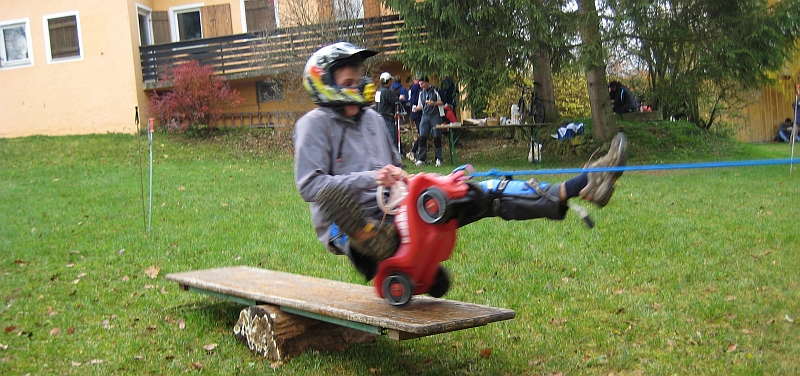 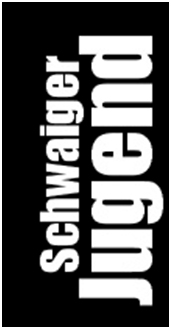 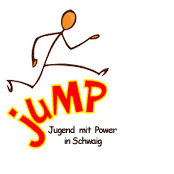 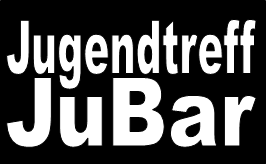 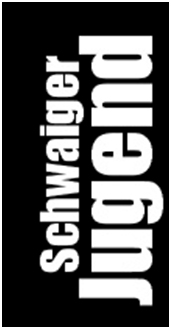 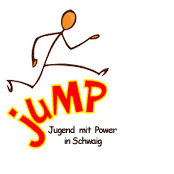 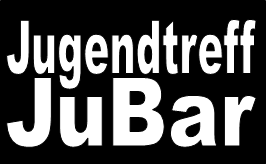 Teilneh-merInName, VornameName, VornameTeilneh-merInGeburtsdatumGeburtsdatumUnsere Daten dürfen zum Organisieren von Fahrgemeinschaften an andere Freizeit-TeilnehmerInnen weitergegeben werden.Unsere Daten dürfen zum Organisieren von Fahrgemeinschaften an andere Freizeit-TeilnehmerInnen weitergegeben werden.Unsere Daten dürfen zum Organisieren von Fahrgemeinschaften an andere Freizeit-TeilnehmerInnen weitergegeben werden.Unsere Daten dürfen zum Organisieren von Fahrgemeinschaften an andere Freizeit-TeilnehmerInnen weitergegeben werden.Zutreffendes bitte ankreuzen:Zutreffendes bitte ankreuzen:Unsere Daten dürfen zum Organisieren von Fahrgemeinschaften an andere Freizeit-TeilnehmerInnen weitergegeben werden.Unsere Daten dürfen zum Organisieren von Fahrgemeinschaften an andere Freizeit-TeilnehmerInnen weitergegeben werden.Unsere Daten dürfen zum Organisieren von Fahrgemeinschaften an andere Freizeit-TeilnehmerInnen weitergegeben werden.Unsere Daten dürfen zum Organisieren von Fahrgemeinschaften an andere Freizeit-TeilnehmerInnen weitergegeben werden.JaNeinErziehungs-berechtigteRErziehungs-berechtigteRName, VornameErziehungs-berechtigteRErziehungs-berechtigteRWohnortErziehungs-berechtigteRErziehungs-berechtigteRTelefonErziehungs-berechtigteRErziehungs-berechtigteRHandyErziehungs-berechtigteRErziehungs-berechtigteREmailWer ist  in der Zeit der Freizeit erreichbar? Wer ist  in der Zeit der Freizeit erreichbar? Name, VornameWer ist  in der Zeit der Freizeit erreichbar? Wer ist  in der Zeit der Freizeit erreichbar? WohnortWer ist  in der Zeit der Freizeit erreichbar? Wer ist  in der Zeit der Freizeit erreichbar? TelefonWer ist  in der Zeit der Freizeit erreichbar? Wer ist  in der Zeit der Freizeit erreichbar? HandyHandynummer unserer Tochter/ unseres SohnesHandynummer unserer Tochter/ unseres SohnesHandynummer unserer Tochter/ unseres SohnesHandynummer unserer Tochter/ unseres SohnesHandynummer unserer Tochter/ unseres SohnesHandynummer unserer Tochter/ unseres SohnesBlutgruppe, soweit bekannt:Blutgruppe, soweit bekannt:Blutgruppe, soweit bekannt:Blutgruppe, soweit bekannt:Blutgruppe, soweit bekannt:Blutgruppe, soweit bekannt:Wir sind krankenversichert bei:Wir sind krankenversichert bei:Wir sind krankenversichert bei:Wir sind krankenversichert bei:Wir sind krankenversichert bei:Wir sind krankenversichert bei:Was ist wichtig über Ihre Tochter/ Ihren Sohn zu wissen?Was ist wichtig über Ihre Tochter/ Ihren Sohn zu wissen?Was ist wichtig über Ihre Tochter/ Ihren Sohn zu wissen?Was ist wichtig über Ihre Tochter/ Ihren Sohn zu wissen?Was ist wichtig über Ihre Tochter/ Ihren Sohn zu wissen?Was ist wichtig über Ihre Tochter/ Ihren Sohn zu wissen?Ort, DatumUnterschrift einer/ eines ErziehungsberechtigtenBeginnSonntag, 7.8.2016, 10 Uhr
Treffen der Fahrgemeinschaften am Nahversorgungszentrum „Am Kohlschlag“, BehringersdorfEndeMittwoch, 10.8, 17 Uhr
Rückkunft der Fahrgemeinschaften am Nahversorgungszentrum „Am Kohlschlag“, BehringersdorfWer?Jugendliche ab 11,5 Jahrenund als BetreuerInnenehrenamtliche MitarbeiterInnen vom Jugendtreff JuBar 
Jugendreferentin Uschi GammerlTeilnahme-Beitrag40 € - bitte mit der Anmeldung abgebenWer sind wir?Evangelische Jugend Behringersdorf (Jugendtreff JuBar/ Schwaiger Jugend)
Büro im Jugendtreff JuBar, Norisstr. 19a, 
90571 Schwaig
Tel. 0911/ 376 642 40, Mobil 0157/ 8254 5461
Jugendreferentin Uschi Gammerl